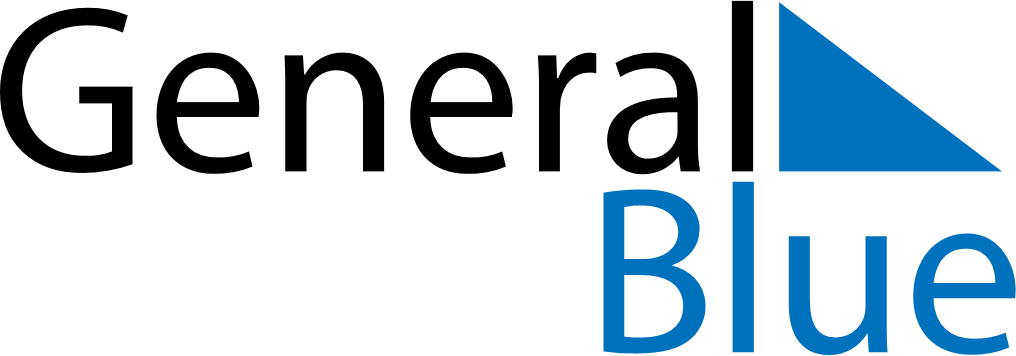 2020 – Q1Canada  2020 – Q1Canada  2020 – Q1Canada  2020 – Q1Canada  2020 – Q1Canada  JanuaryJanuaryJanuaryJanuaryJanuaryJanuaryJanuarySundayMondayTuesdayWednesdayThursdayFridaySaturday12345678910111213141516171819202122232425262728293031FebruaryFebruaryFebruaryFebruaryFebruaryFebruaryFebruarySundayMondayTuesdayWednesdayThursdayFridaySaturday1234567891011121314151617181920212223242526272829MarchMarchMarchMarchMarchMarchMarchSundayMondayTuesdayWednesdayThursdayFridaySaturday12345678910111213141516171819202122232425262728293031Jan 1: New Year’s DayFeb 2: Groundhog DayFeb 14: Valentine’s DayMar 17: St. Patrick’s Day